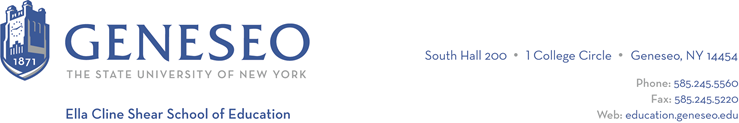 Hello,Below is the weekly newsletter from the Coordinator of Advisement, Certification, and Communication. You’ll find upcoming School of Education events, along with professional development and employment opportunities shared with the SOE Dean’s Office. If you have any questions or would like to get in touch with the people or organizations offering opportunities, please don’t hesitate to ask. I’m happy to forward any information I have.Reminders:The Writing Learning Center (WLC) provides free peer-reviewing of any writing students would like to share. The WLC is located in Fraser Hall 208 and is staffed by students from a variety of majors. Full details, including hours, and the process for booking an appointment are here.If you are currently student teaching:EDUC 303 may appear as a required course in DegreeWorks. This course will be waived when you complete student teaching.Do not apply for your teacher certification in TEACH! You need to wait until your certification recommendation is entered. You should request your recommendation before the end of the semester. Want more info on this process? It’s outlined on our certification webpage.Students who are completing their program this semester should submit the application for graduation in KnightWeb. This will move the process forward for your degree conferral. You need your degree before we can recommend you in TEACH! More graduation information is available on the Registrar’s website. Finishing your program in the spring or next fall? Don’t submit the application for graduation yet, you’ll get more information soon.School of Education Events:This is an invitation to all Education students to join SUNY Geneseo’s Teacher Education Advisory Group (TEAG). The purpose of TEAG is to review and advise the College and School of Education on matters related to program evaluation/implementation and support for teacher candidates. TEAG membership consists of representatives of urban and rural K-12 institutions (three administrators and three teachers), two community colleges, two Geneseo students (one of whom must be a transfer student), two Geneseo Arts and Sciences faculty, two Education faculty, and one SOE alumnus.TEAG members serve for 2 years. Students may serve for one year. This year we will meet on campus fall and spring semesters for approximately two hours. Please indicate your interest by completing this brief survey by Monday, October 2. The survey asks a few questions about P-12 education and Geneseo’s educator preparation programs. It also provides a list of dates for the fall semester 5-6:30pm dinner meeting on campus. We need your expertise and perspective! If selected, you will be notified by Friday, October 13.Geneseo Event Highlights for Educators:Celebrate National Voter Education Week with a voter education workshop on September 30th at 2pm.GOLD is offering a workshop titled Civilian Response to Active Shooter Events on October 3rd, at 12pm.Social entrepreneur and urban revitalization strategist Majora Carter will deliver this year's President's Sustainability Lecture on October 4. The lecture will be held in the Union Ballroom from 2:30 to 3:45 p.m. and is free and open to the public. There is a book signing immediately following. Carter will be talking with SUNY Geneseo about "Reclaiming Your Community," which is also the title of her 2022 book, Reclaiming Your Community: You Don't Have to Move Out of Your Neighborhood to Live in a Better One.GOLD’s workshop on Combating Workplace Ableism is October 5th at 4pm.Professional Development Opportunities:Propose a Student Ambassador Award Project! Student Ambassadorships make possible a wide range of student projects that foster "integrative learning" by inquiring into real-world problems and issues; applying knowledge and skills drawn from multiple disciplines to make connections between academic programs, personal experiences, and co-curricular life; and reflecting on their projects, Student Ambassadors have made lasting changes to communities in and beyond Geneseo and found paths forward for their own lives. Proposals are due by October 15th.The America Reads and Counts program puts Geneseo students in elementary schools throughout the region to tutor young people in reading or math.  If you are work-study eligible you are qualified to get paid to participate in this program and tutor.  You can also use this program for volunteer credit and/or practicum credit depending on your needs.  The schedule is flexible, we pay for transportation costs, and it's a very rewarding experience.  To apply to the program you can find the application on Handshake or you can send an email to SES@Geneseo.edu or call 585.245.5734.Employment Opportunities:Holley Central School District is hiring a middle and high school social studies teacher. Apply online.